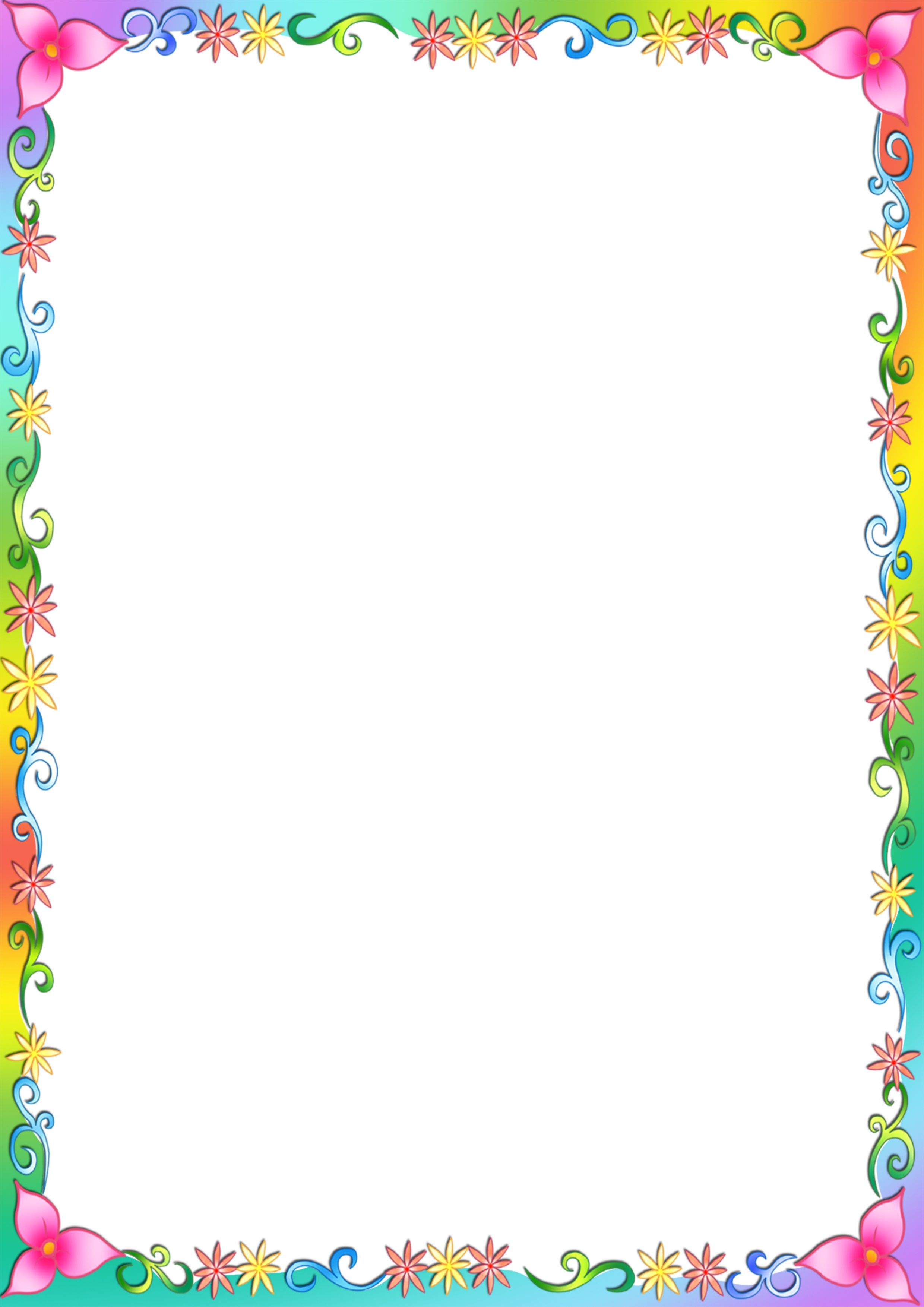 ПЛАНлетней оздоровительной работына 2019 годмуниципального бюджетного дошкольного образовательного учреждениядетский сад №3 «Ромашка»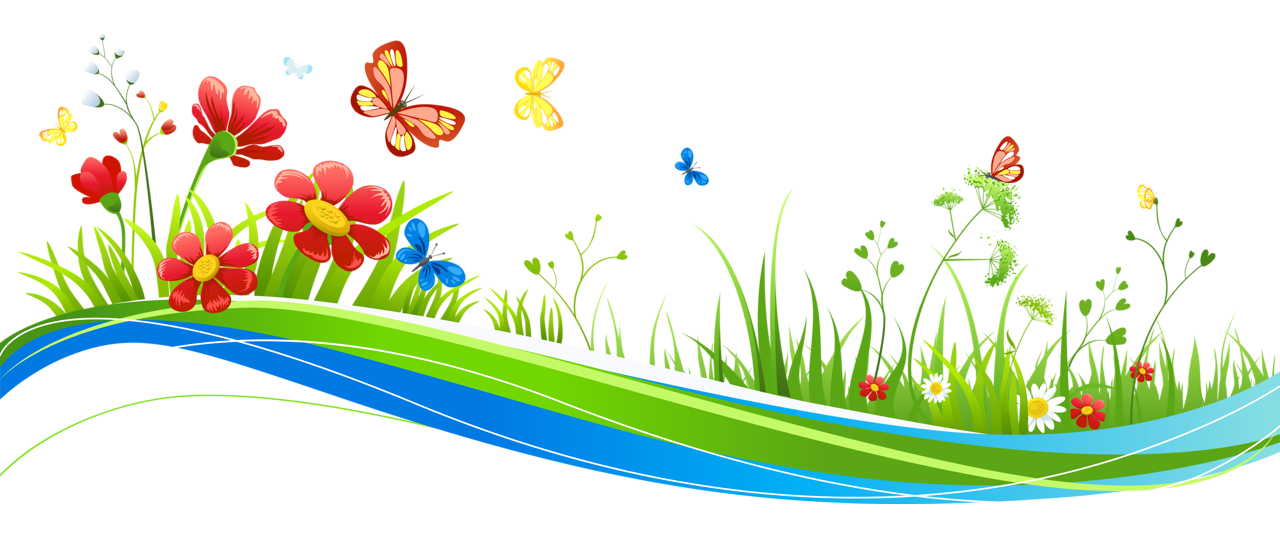 Подготовила:
старший воспитатель
Омаева.Г.К.РАССМОТРЕНОНа педагогическом Совете ДОУПротокол №_5_ от __01.06_____2019г.председатель педагогического Совета_Омаева.Г.К.УТВЕРЖДЕНОПриказом № _5__ от 01.06_2019г. заведующего ДОУ__________Баговдиновой З. Г..  Цели:сохранение и укрепление физического и психического здоровья воспитанников в летний период с учётом их индивидуальных особенностей;удовлетворение потребностей растущего организма в летнем отдыхе, творческой деятельности и движении.Задачи:Создать условия, обеспечивающие охрану жизни и укрепление здоровья воспитанникам, способствовать их физическому и умственному развитию путём активизации движений и целенаправленного общения с природой.Реализовать систему мероприятий, направленных на оздоровление и физическое воспитание детей раннего и дошкольного возраста, развитие самостоятельности, любознательности и двигательной активности. Совершенствовать речь детей, развивать их эмоциональную сферу.Осуществлять педагогическое и санитарное просвещение родителей (законных представителей) по вопросам воспитания и оздоровления детей в летний период.Продолжать работу по улучшению пространственного окружения прогулочных участков ДОУ.                             Воспитательно – образовательная работаФизкультурно – оздоровительная работаЭкологическое и трудовое воспитание2.4. Методическая работа2.5. Работа с родителями                  Основы безопасности жизнедеятельности детей и взрослых2.7. Повышение квалификации воспитателей. Профилактическая работаАдминистративно – хозяйственная работа